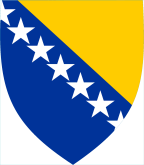 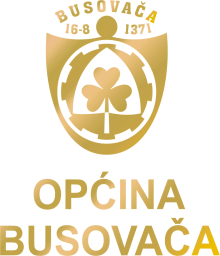 Bosna i HercegovinaFederacija Bosne i Hercegovine                                  Kanton Središnja Bosna / Srednjobosanski Kanton________________________________________________OPĆINA BUSOVAČA_________________________________________________Ul. 16. kolovoza bb, 72260  Busovača   telefon  030 732 152,    fax  030 733 038 e-mail: opcina. busovaca1@tel.net.baTABELARNO IZVJEŠĆE O PROVOĐENJUZAKONA O SLOBODI PRISTUPA INFORMACIJAMA U FEDERACIJI BiH U  ORGANU DRŽAVNE SLUŽBE  OPĆINE BUSOVAČA2022 GODINE														Službenik za pristup informacijama____________________________________________________________________________________________________________________ 09-19Bosna i HercegovinaFederacija Bosne i Hercegovine                                  Kanton Središnja Bosna / Srednjobosanski Kanton________________________________________________OPĆINA BUSOVAČA_________________________________________________Ul. 16. kolovoza bb, 72260  Busovača   telefon  030 732 152,    fax  030 733 038 e-mail: opcina. busovaca1@tel.net.baTABELARNI  IZVJEŠTAJ  O PROVOĐENJUZAKONA O SLOBODI PRISTUPA INFORMACIJAMA U FEDERACIJI BiH U  ORGANU DRŽAVNE SLUŽBE  OPĆINE BUSOVAČA2022 GODINE														Službenik za pristup informacijama____________________________________________________________________________________________________________________ 09-19Broj zahtjeva po tromjesečjuBroj pozitivno riješenih zahtjevaBroj zahtjeva koji se odnose na izuzetak priopćavanjaBroj zahtjeva koji se odnose na izuzetak priopćavanjaBroj zahtjeva koji se odnose na izuzetak priopćavanjaBroj zahtjeva po kojima  se nije moglo postupiti zbog nepotpunosti (članak 12)Broj  izjavljenih prigovoraRješenja po prigovorimaRješenja po prigovorimaRješenja po prigovorimaBroj zahtjeva po tromjesečjuBroj pozitivno riješenih zahtjevaBroj zahtjeva koji se odnose na izuzetak priopćavanjaBroj zahtjeva koji se odnose na izuzetak priopćavanjaBroj zahtjeva koji se odnose na izuzetak priopćavanjaBroj zahtjeva po kojima  se nije moglo postupiti zbog nepotpunosti (članak 12)Broj  izjavljenih prigovoraPrihvaćen OdbijenprigovorPokrenut upravni sporBroj zahtjeva po tromjesečjuBroj pozitivno riješenih zahtjevaČlanak 6.Članak 7.Članak 8.Broj zahtjeva po kojima  se nije moglo postupiti zbog nepotpunosti (članak 12)Broj  izjavljenih prigovoraPrihvaćen OdbijenprigovorPokrenut upravni sporI400000000II200010000III300000100IV400001100Ukupno1300011100Broj zahtjeva po tromjesečjuBroj pozitivno riješenih zahtjevaBroj zahtjeva koji se odnose na izuzetak priopćavanjaBroj zahtjeva koji se odnose na izuzetak priopćavanjaBroj zahtjeva koji se odnose na izuzetak priopćavanjaBroj zahtjeva po kojima  se nije moglo postupiti zbog nepotpunosti (član 12)Broj  izjavljenih prigovoraRješenja po prigovorimaRješenja po prigovorimaRješenja po prigovorimaBroj zahtjeva po tromjesečjuBroj pozitivno riješenih zahtjevaBroj zahtjeva koji se odnose na izuzetak priopćavanjaBroj zahtjeva koji se odnose na izuzetak priopćavanjaBroj zahtjeva koji se odnose na izuzetak priopćavanjaBroj zahtjeva po kojima  se nije moglo postupiti zbog nepotpunosti (član 12)Broj  izjavljenih prigovoraPrihvaćen OdbijenprigovorPokrenut upravni sporBroj zahtjeva po tromjesečjuBroj pozitivno riješenih zahtjevaČlan 6.Član 7.Član 8.Broj zahtjeva po kojima  se nije moglo postupiti zbog nepotpunosti (član 12)Broj  izjavljenih prigovoraPrihvaćen OdbijenprigovorPokrenut upravni sporI400000000II200010000III300000100IV400001100Ukupno1300011100